Группа раннего возраста «Колобок»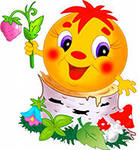 Эмблема группы.Воспитатели группы: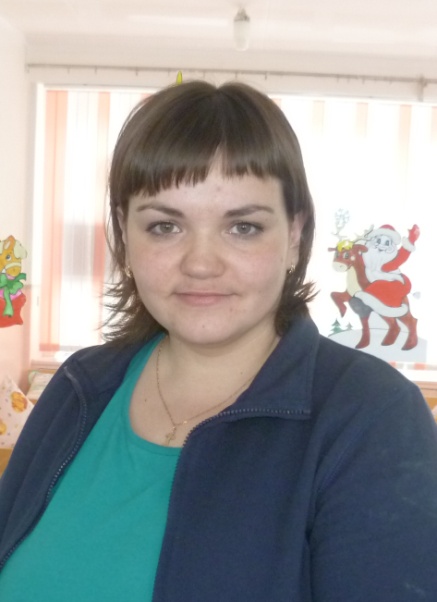 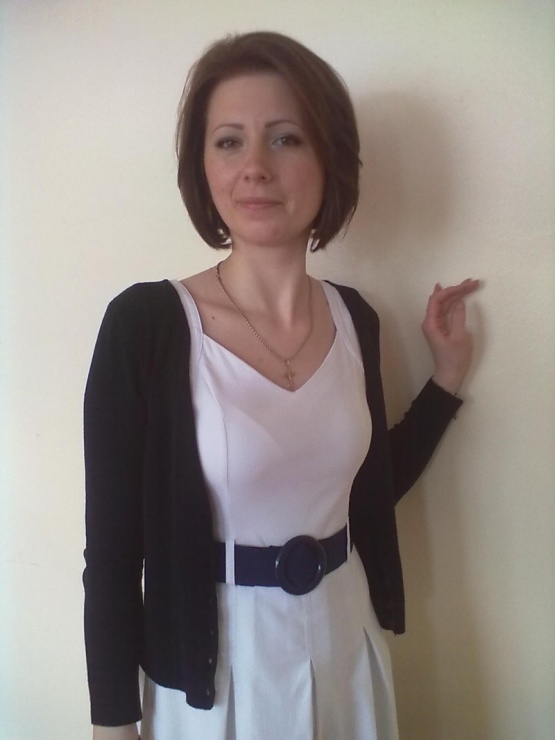 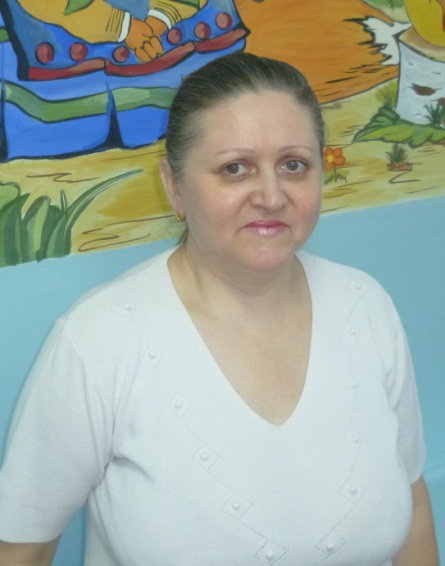 Предметно развивающая среда группы:Центр строительных и конструктивных игр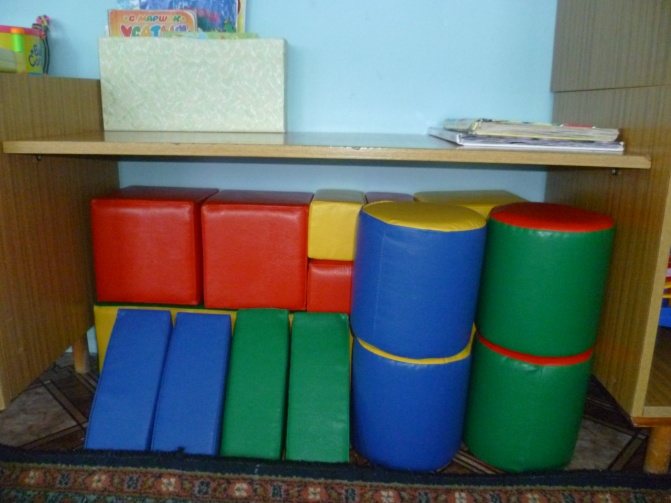 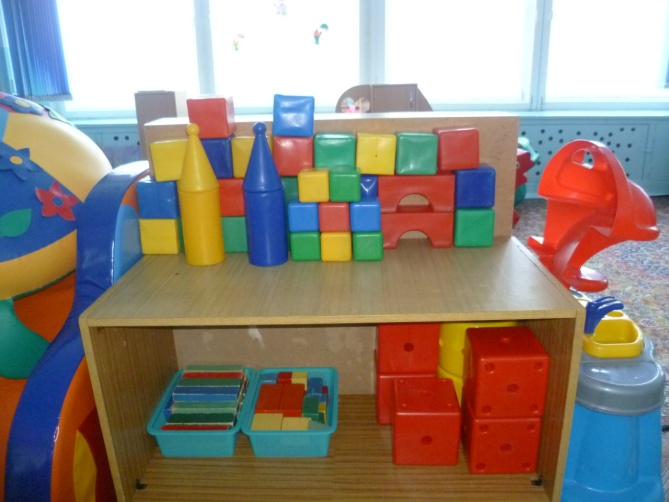 Центр сенсорного развития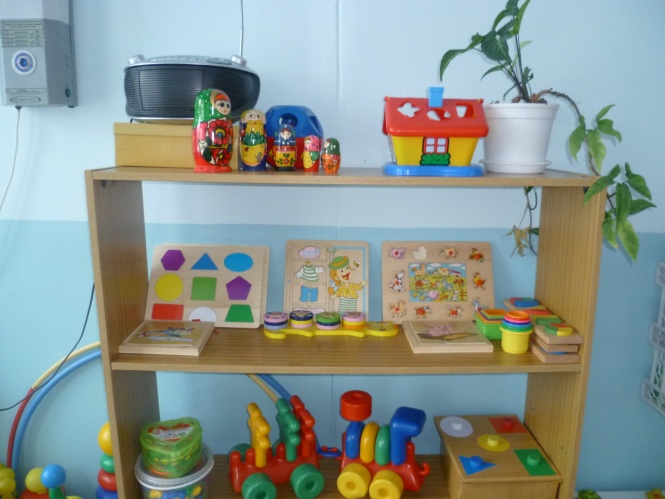 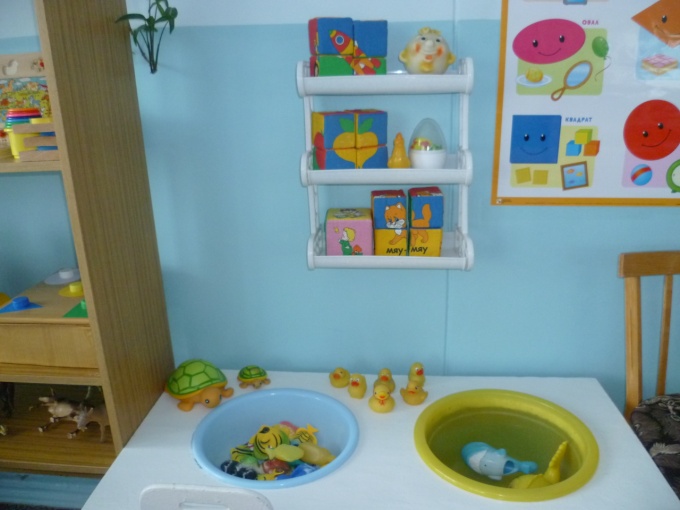 Книжный уголок и рисования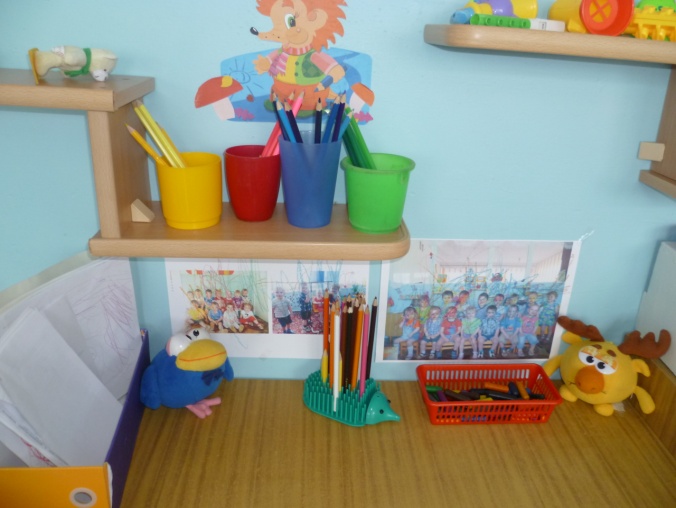 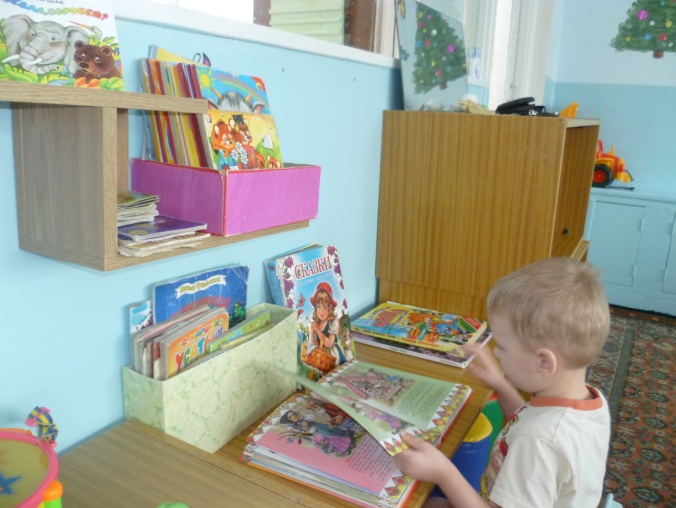 Центр театра и музыки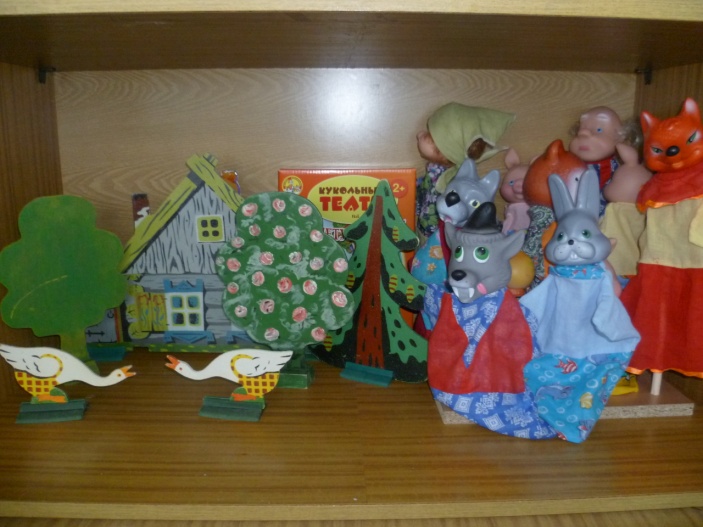 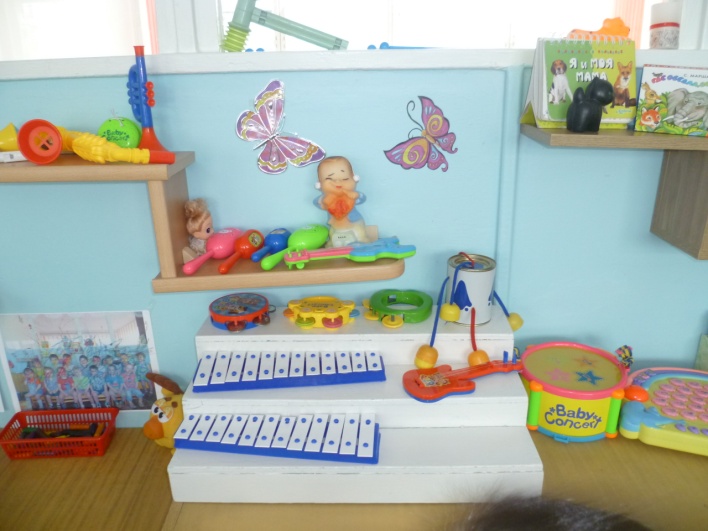 Центр сюжетных игр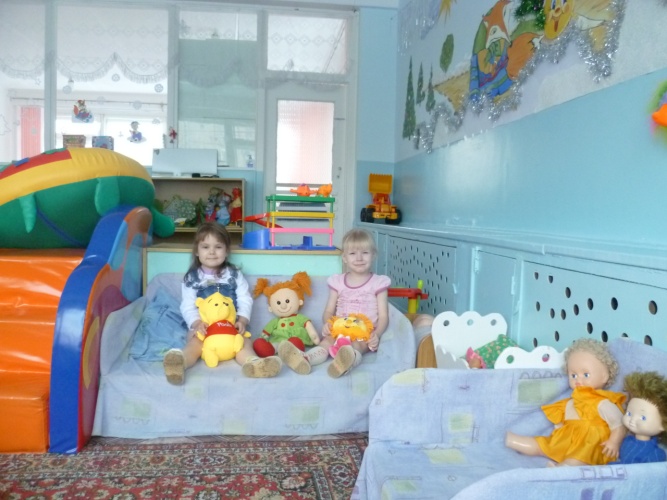 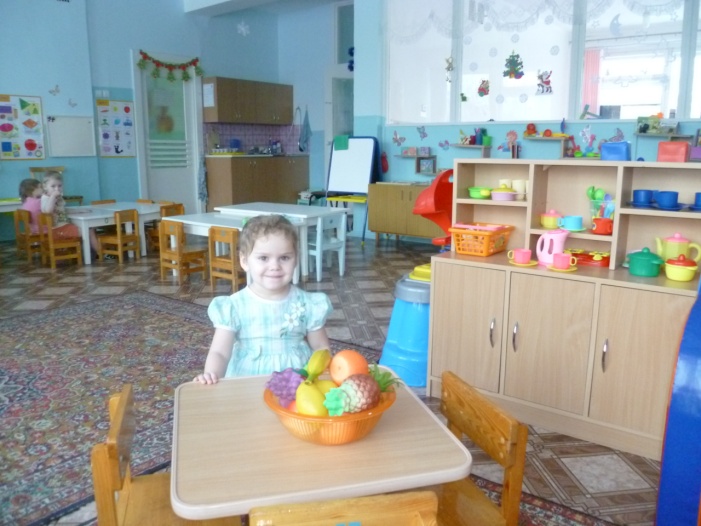 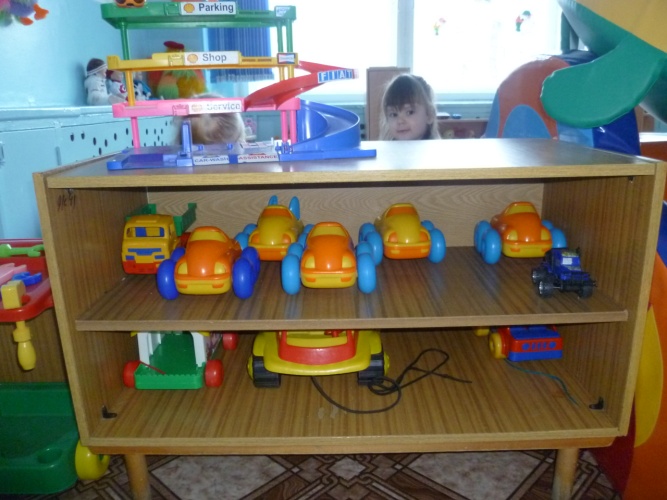 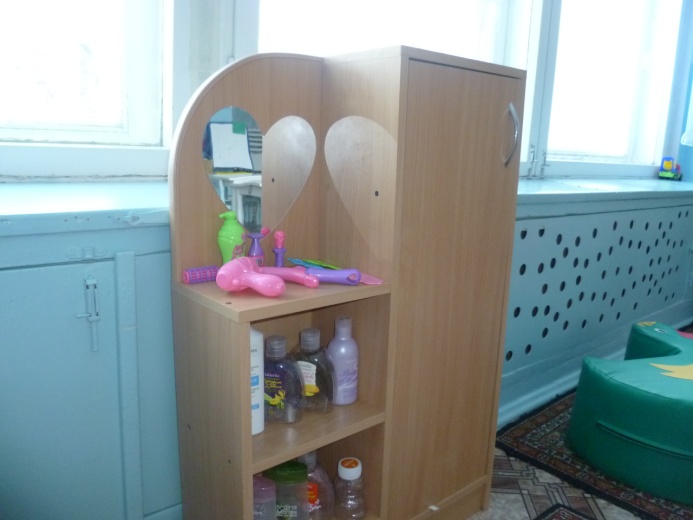 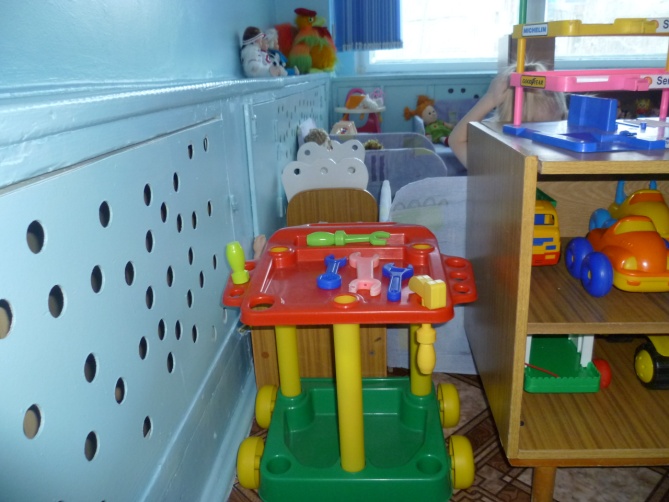 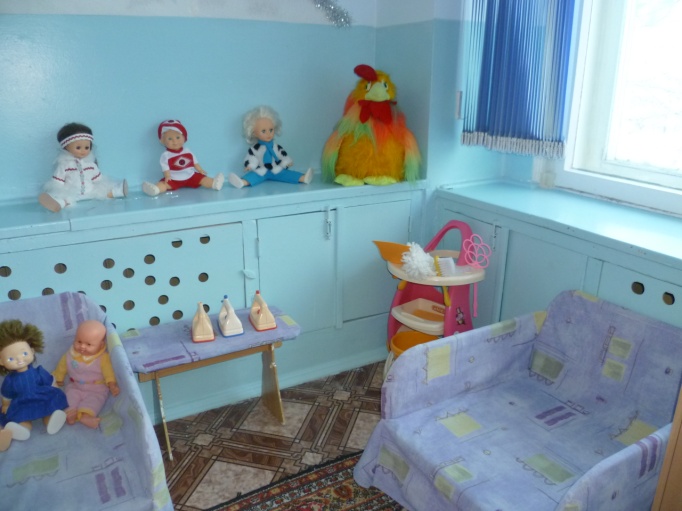 Физкультурный уголок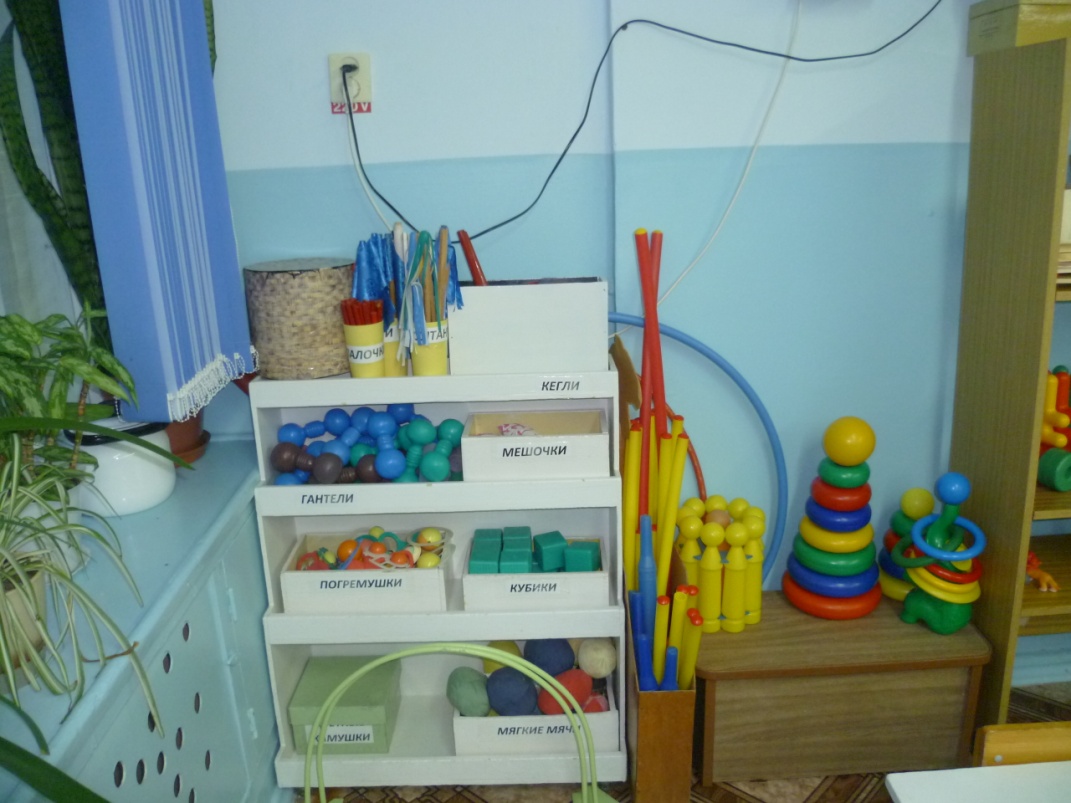 Центр природы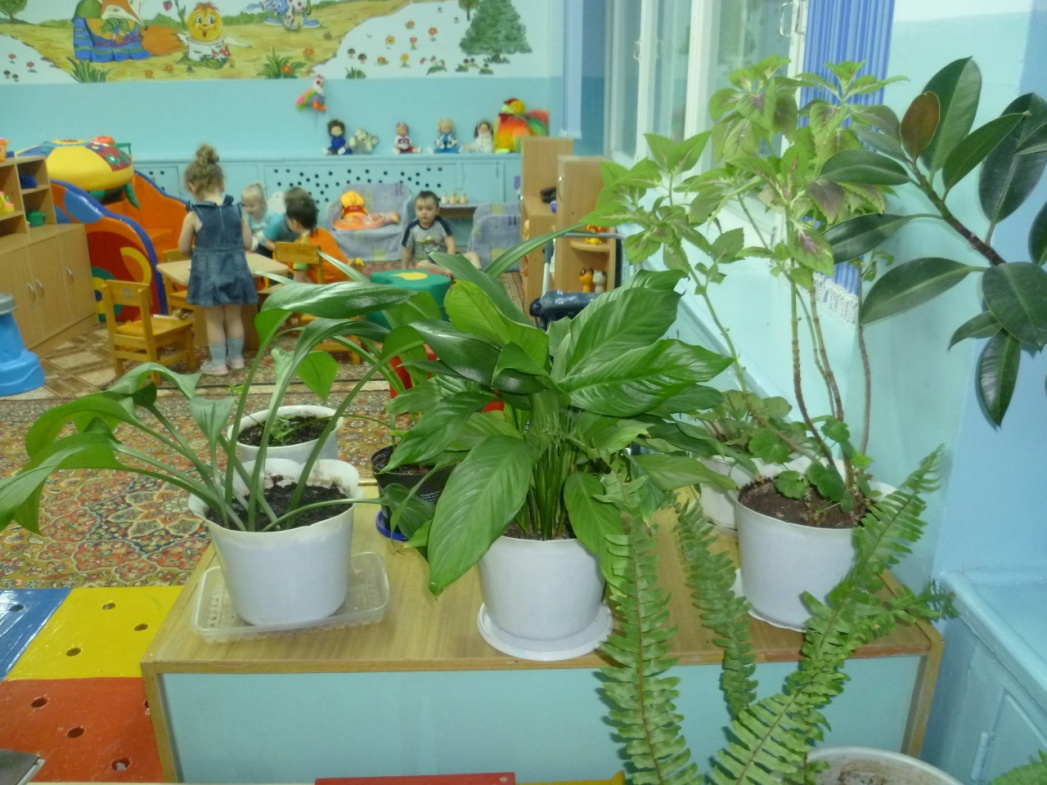 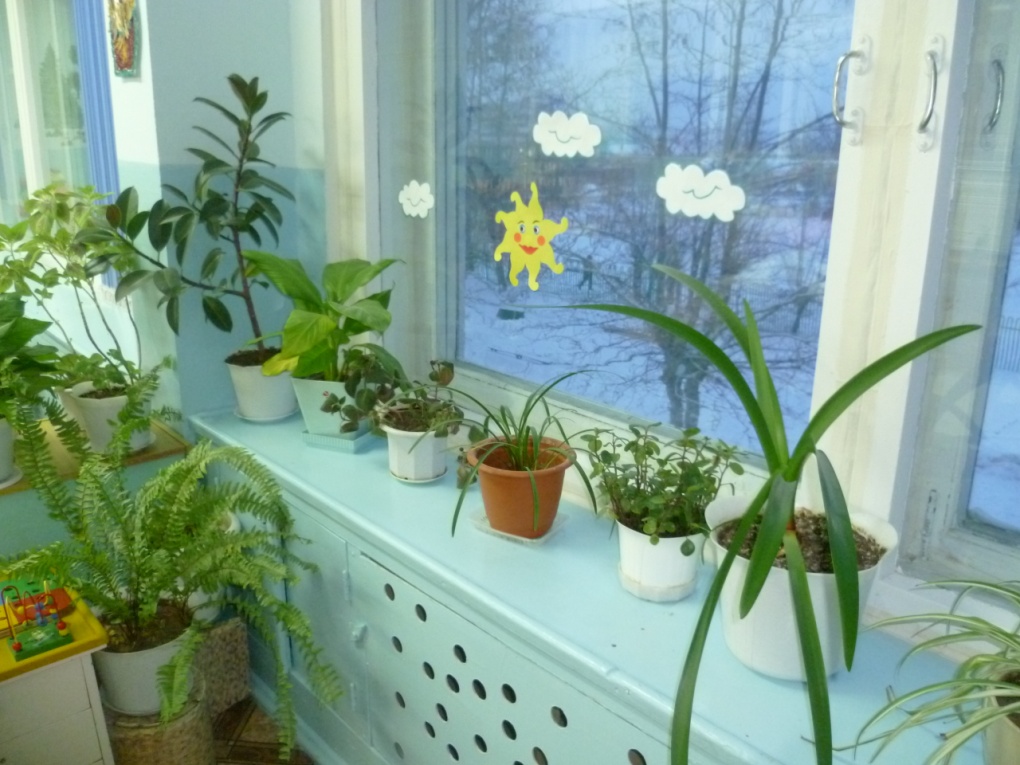 Настольно-печатные дидактические игрыТип оборудованияНаименованиеКоличество на группуСтроительный материалКрупногабаритный напольный конструктор1Строительный материалКомплект больших мягких модулей1Строительный материалНабор мелкого строительного материалаНа каждого ребенкаКонструкторыЛЕГО2КонструкторыНабор из мягкого пластика для плоского конструирования2МозаикиКрупная мозаика 2МозаикиСредняя и мелкая мозаикаНа каждого ребенкаТип оборудованияНаименованиеКоличество на группуОбъекты для исследования в действииПирамидки8 разныеОбъекты для исследования в действииНабор из шнурков3Объекты для исследования в действииОбъемные вкладыши6Объекты для исследования в действииМатрешки3 разныеОбъекты для исследования в действииДоски с вкладышами3Объекты для исследования в действииНабор из пластмассовых болтов и гаек3Объекты для исследования в действииНабор цветных палочек2Объекты для исследования в действииНабор объемных тел для сериации2Объекты для исследования в действииНабор плоских геометрических фигур1Объекты для исследования в действииСортировочный ящик2Объекты для исследования в действииПанно с разнообразными застежками2Объекты для исследования в действииДидактическое пособие в виде черепахи1Объекты для исследования в действииЧудесный мешочек1Объекты для исследования в действииИгрушки-забавы5Объекты для исследования в действии«Проблемный ящик»1Объекты для исследования в действииЗвучащие инструментыНа каждого ребенкаОбъекты для исследования в действииНабор для экспериментирования с водой1Объекты для исследования в действииНабор для экспериментирования с песком1Образно символический материалНаборы картинокПо одному набору на каждую темуОбразно символический материалНаборы парных картинок8 разныеОбразно символический материалНаборы парных картинок типа «лото» 3 разныеОбразно символический материалНаборы парных картинок типа «лота» с геометрическими формами 3Образно символический материалРезные кубики с предметными картинками15 разныеОбразно символический материалСерии из картинок для установления последовательности действий и событий10 разныеОбразно символический материалСюжетные картинки 20 разныеТип оборудованияНаименованиеКоличество на группуДля рисованияНабор цветных карандашейНа каждого ребенкаДля рисованияГуашьНа каждого ребенкаДля рисованияКруглые кистиНа каждого ребенкаДля рисованияЕмкости для промывания ворса кистиНа каждого ребенкаДля рисованияПодставки для кистейНа каждого ребенкаДля рисованияБумага различной плотностиНа каждого ребенкаДля лепкиГлина, подготовленная для лепкиНа каждого ребенкаДля лепкиПластилинНа каждого ребенкаДля лепкиДоски, 20х30 смНа каждого ребенкаДля лепкиСалфетка из тканиНа каждого ребенкаДля лепкиПечатки, формочки На каждого ребенкаКнижный уголокХудожественная литература соответствующая возрастуБольшая книга со сказками3Книжный уголокХудожественная литература соответствующая возрастуБольшая книга с рассказами2Книжный уголокХудожественная литература соответствующая возрастуСредняя книга с иллюстрациями25Книжный уголокХудожественная литература соответствующая возрастуКнижки - малышки12Книжный уголокХудожественная литература соответствующая возрастуКнижки - игрушки4Книжный уголокХудожественная литература соответствующая возрастуБольшая книга со стихами2Книжный уголокХудожественная литература соответствующая возрастуСредняя книга с потешками5Тип оборудованияНаименованиеКоличество на группуДля театраШирма для настольного и кукольного театра1Для театраНабор масок1Для театраНабор наручных кукол6Для театраНабор пальчиковых кукол1Для театраНабор плоских фигур на подставках: сказочные персонажи6Для музыкиДудочки7Для музыкиПогремушкиНа каждого ребенкаДля музыкиГитара2Для музыкиГармонь1Для музыкиБубен6Для музыкиМикрофон1Для музыкиКсилофон2Для музыкиБарабан3Для музыкиМаракасы4Для музыкиДидактический материал «Музыкальные инструменты»1Тип оборудованияНаименованиеКоличество на группуИгрушки - персонажиКуклы крупные3 разныеИгрушки - персонажиКуклы средние6Игрушки - персонажиМягкие антропоморфные животные, крупные3 разныеИгрушки - персонажиМягкие антропоморфные животные, средние8 разныеИгрушки - персонажиЗвери и птицы20 разныеТип оборудованияНаименованиеКоличество на группуИгрушки – предметы оперированияНабор столовой посуды4Игрушки – предметы оперированияНабор кухонной посуды3Игрушки – предметы оперированияМиски (тазики)4Игрушки – предметы оперированияВедерки5Игрушки – предметы оперированияНабор инструментов2Игрушки – предметы оперированияНабор овощей и фруктов2Игрушки – предметы оперированияНабор продуктов2Игрушки – предметы оперированияГладильная доска1Игрушки – предметы оперированияИгрушечный утюг4Игрушки – предметы оперированияИгрушечный набор доктора3Игрушки – предметы оперированияИгрушечный набор парикмахера3Игрушки – предметы оперированияАвтомобили крупные5Игрушки – предметы оперированияЛодка2Игрушки – предметы оперированияАвтомобили - каталки1Игрушки – предметы оперированияНабор транспортных средств5Игрушки – предметы оперированияКукольные коляски2Игрушки – предметы оперированияКонь - качалка1Игрушки – предметы оперированияКонь на палочке2Игрушки – предметы оперированияРуль3Игрушки – предметы оперированияСумки, корзинки6Игрушки – предметы оперированияТелефон3Маркеры игрового пространстваКукольный стол1Маркеры игрового пространстваКукольный стул4Маркеры игрового пространстваКукольная кровать4Маркеры игрового пространстваКукольный диван1Маркеры игрового пространстваКукольное кресло2Маркеры игрового пространстваШкаф для кукольного белья1Маркеры игрового пространстваИгровой модуль «Кухня»2Маркеры игрового пространстваИгровой модуль «Мастерская»1Маркеры игрового пространстваИгровой модуль «Парикмахерская»1Полифункциональные материалыПалатка1Полифункциональные материалыОбъемные модули1Тип оборудованияНаименованиеКоличество на группуДля ходьбы, бега и равновесияВалик мягкий1Для ходьбы, бега и равновесияГорка детская1Для ходьбы, бега и равновесияМодуль «змейка»1Для ходьбы, бега и равновесияМягкие «кочки» 1Для ходьбы, бега и равновесияКоврик, дорожка массажная4Для ходьбы, бега и равновесияОбруч большой1Для ходьбы, бега и равновесияОбруч маленький3Для прыжковНабор кубов пластиковых5Для прыжковМяч попрыгунчик2Для прыжковШнур короткий1Для прыжковОбруч плоский1Кегли1Для катания, бросания, ловлиМешочки с гранулами15Для катания, бросания, ловлиМяч резиновый20 разныеДля катания, бросания, ловлиМяч мягкий15Для общеразвивающих упражненийПалка гимнастическая длинная2Для общеразвивающих упражненийПалка гимнастическая средняя4Для общеразвивающих упражненийПалка гимнастическая короткая5Для общеразвивающих упражненийГантели 25Тип оборудованияНаименованиеКоличество на группуДля общеразвивающих упражненийСултанчики25Для общеразвивающих упражненийФлажки25Для общеразвивающих упражненийПлаточки30Для общеразвивающих упражненийКамешки40Для общеразвивающих упражненийПалочки30НаименованиеКоличествоСПАТИФМЛЛУМ. Многолетние бесстебельные растения с коротким корневищем. Соцветие спатифиллума - початок, на длинной ножке, с покрывалом у основания. Покрывало продолговато-эллиптическое, длиннее початка, зеленое снаружи и белое внутри. 2КОЛЕРИЯ, из семейства Геснериевых, выходец из тропических регионов Центральной Америки. Ещё не достаточно распространенный среди широкого разнообразия декоративно-цветущих растений, хотя вполне заслуживает к себе внимание. В некоторых литературных источниках приводят другое название цветка - Тидея или Изолома (Kohleria, Isoloma, Tydaea)...1ХЛОРОФИТУМ (Chlorophytum) - род травянистых растений семейства Лилейных, с пониклыми линейными, реже - широколинейными или ланцетными стеблями, однотонно окрашенными зелёными или полосатыми. Ряд авторов относят его к семейству Агавовые.1САНСЕВИЕРИЯ (Sansevieria) - многолетнее корневищное вечнозеленое травянистое растение, семейства Лилейных, с прямостоячими суккулентными ланцетовидными листьями. Ряд авторов относят данный род в семейство Агавовых или Драценовых. Родина тропическая Азия и Африка.1ЭУХАРИС, или АМАЗОНСКАЯ ЛИЛИЯ (Eucharis). Семейство Амариллисовые (Amaryllidaceae).Эухарис (Eucharis) - это красивое луковичное растение из семейства Амариллисовые (Amaryllidaceae), на котором, время от времени, распускаются белоснежные душистые цветы, собранные в зонтик. Шикарные соцветия состоят из одного либо нескольких цветков, именно благодаря ним Эухарис так популярен среди цветоводов. Родина - тропическая Америка, горные леса Колумбии.2НЕФРОЛЕПИС - комнатный папоротник. Название получено с греческого "nephros" - "почка" и "lepis" - "чешуя". 1КОЛЕУС или в народе называют «цветная крапивка»1КРАССУЛА (Crassula) преимущественно распространена в сухих областях Америки и Южной Африки, но любят ее у нас в России и разводят в домашних условиях. ТОЛСТЯНКА имеет обиходное название "денежное дерево".2БЕГОНИЯ ВЕЧНОЦВЕТУЩАЯ (Begonia semperflorens Link et Otto) в народе называется "девичья краса". В англоязычных странах их называют "восковыми бегониями" из-за впечатления, производимого листьями. Это самые неприхотливые и широко распространенные кустовые бегонии. Родина - Бразилия.1№ п\пНазваниеКоличество1Лото «Дом»12Лото «Животные»13Лото «Растения»14Лото «Собирай-ка»15Геометрическое лото «Разложи фигуры»16Геометрическое лото «Найди окошко»17Геометрическое лото «Наложи кружок»18Геометрическое лото «Квадрат и кружок»19Геометрическое лото «Зашей юбку»110Парные картинки «Найди пару»111Парные картинки «Одежда»112Парные картинки «Транспорт»113Парные картинки «Овощи»114«Найди одинаковую картинку»115«Подбери петушку перышки»116«Из какой формы предмет»117«Что как звучит?»118«Чей малыш?»119«Мамы и малыши»120«Когда это бывает?»121«Составь узор»122«Составь фигуру»123«Продолжи ряд»124Продолжи ряд «Цвета»125Продолжи ряд «Животные»126«Собираем урожай»127«Назови животного»128«Кто это? Что это?»129«Большой - маленький»130Резные картинки «Домашний уголок»131Резные картинки «Домашние животные»132Резные картинки «Транспорт»133Шнуровка «Овощи и фрукты»134Шнуровка «Домик в деревне»1